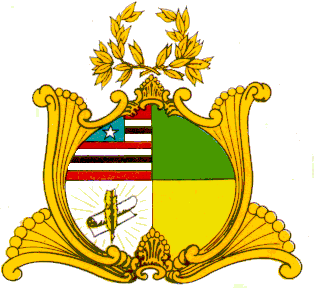 ESTADO DO MARANHÃOASSEMBLEIA LEGISLATIVA DO MARANHÃOGABINETE DO DEPUTADO DOUTOR YGLÉSIOREQUERIMENTO Nº             /2019                          Senhor Presidente:                          Nos termos do art. 182, § 4º, requeiro a Vossa Excelência, que após ouvida a Mesa, seja submetido a deliberação do Plenário o Parecer nº 508/2019, referente ao Projeto de Lei Ordinária nº 400/2019, oriundo da Comissão de Constituição, Justiça e Cidadania, que rejeita a referida Proposição de Lei.                          PLENÁRIO DEPUTADO “NAGIB HAICKEL”, DO PALÁCIO “MANUEL BECKMAN”, em 18 de setembro de 2019.DOUTOR YGLÉSIODeputado Estadual